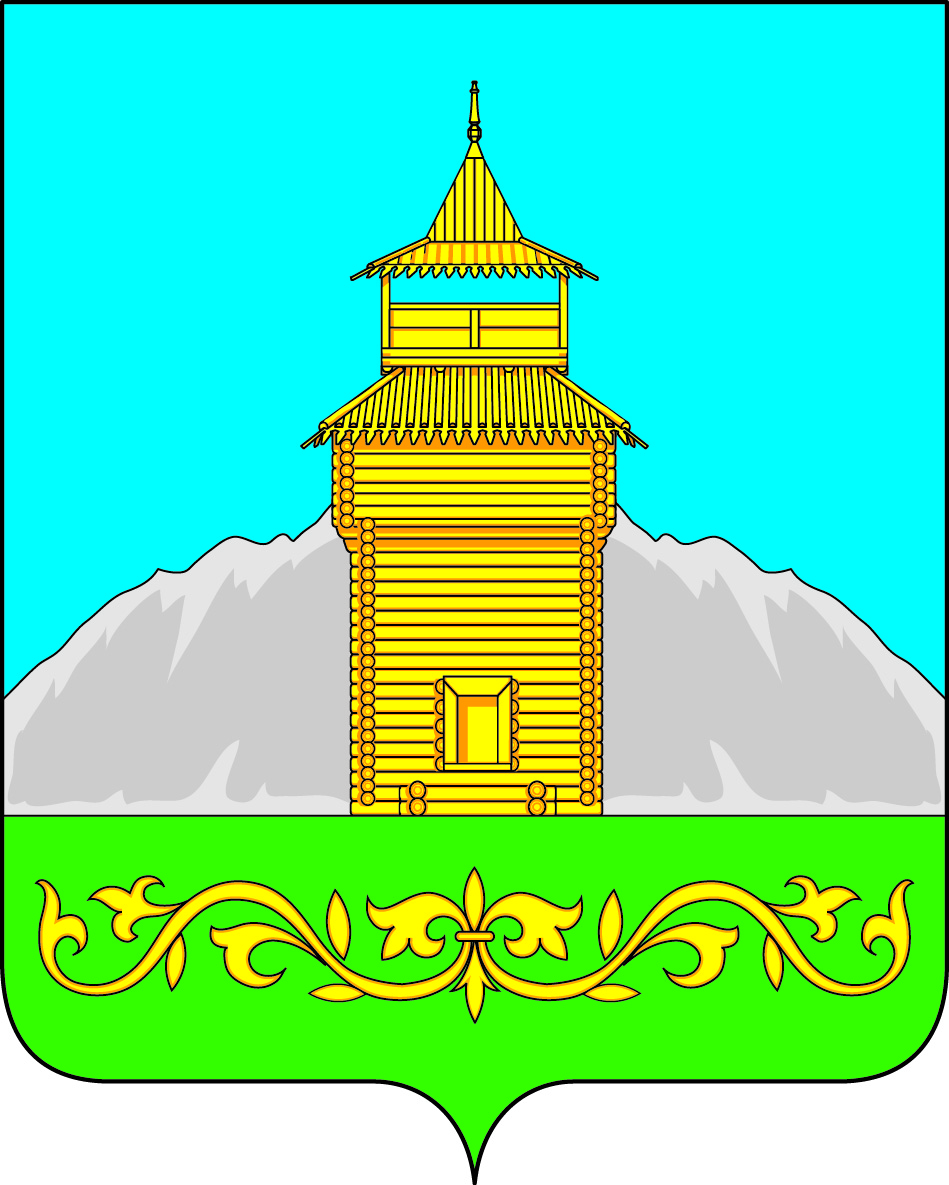 Российская ФедерацияРеспублика ХакасияТаштыпский районСовет депутатов Таштыпского  сельсоветачетвёртого созываР А С П О Р Я Ж Е Н И Е«19» марта 2024 г.                           с. Таштып                                               № 34Руководствуясь статьей 26 Устава муниципального образования Таштыпский сельсовет Таштыпского района:Созвать тридцать седьмую сессию Совета депутатов Таштыпского сельсовета Республики Хакасия на 05.04.2024г. в 13 – 00 по адресу с. Таштып, ул. Ленина, № 35 каб. № 103.Настоящее распоряжение подлежит официальному опубликованию в информационном бюллетене «Таштыпский вестник», размещению на официальном сайте администрации Таштыпского  сельсовета.Контроль над исполнением настоящего распоряжения оставляю за собой.Председатель Совета депутатовТаштыпского сельсовета                                                                  Р.Х. Салимов.